Załącznik A. Przykład opisu teczki lub koperty zawierającej studenckie prace etapowe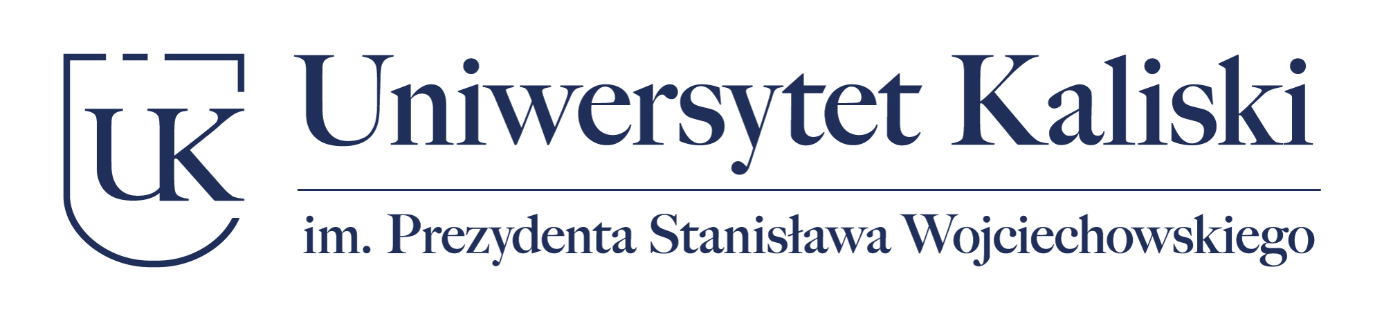 Dokumentacja studenckich prac etapowychKierunek studiów: .............................................................................................................................Poziom studiów: ...............................................................................................................................Tryb studiów (stacjonarne /niestacjonarne): ....................................................................................Dane pracownika prowadzącego zajęcia: .........................................................................................Rok akademicki i semestr: ................................................................................................................Nazwa przedmiotu, forma zajęć, semestr studiów: ..........................................................................Przykład wypełnieniaDokumentacja studenckich prac etapowychKierunek studiów: elektrotechnika.Poziom studiów: pierwszego stopnia, inżynierskie.Tryb studiów (stacjonarne /niestacjonarne): stacjonarne.Dane pracownika prowadzącego zajęcia: dr inż. Jan Nowak.Rok akademicki i semestr: 2023–2024, semestr letni.Nazwa przedmiotu, forma zajęć, semestr studiów: Teoria obwodów – wykład (2. semestr).